Träningsdagbok sommaren 2013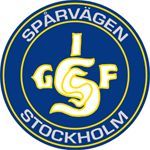 Spelarens namn: ____________________________________DatumTräning